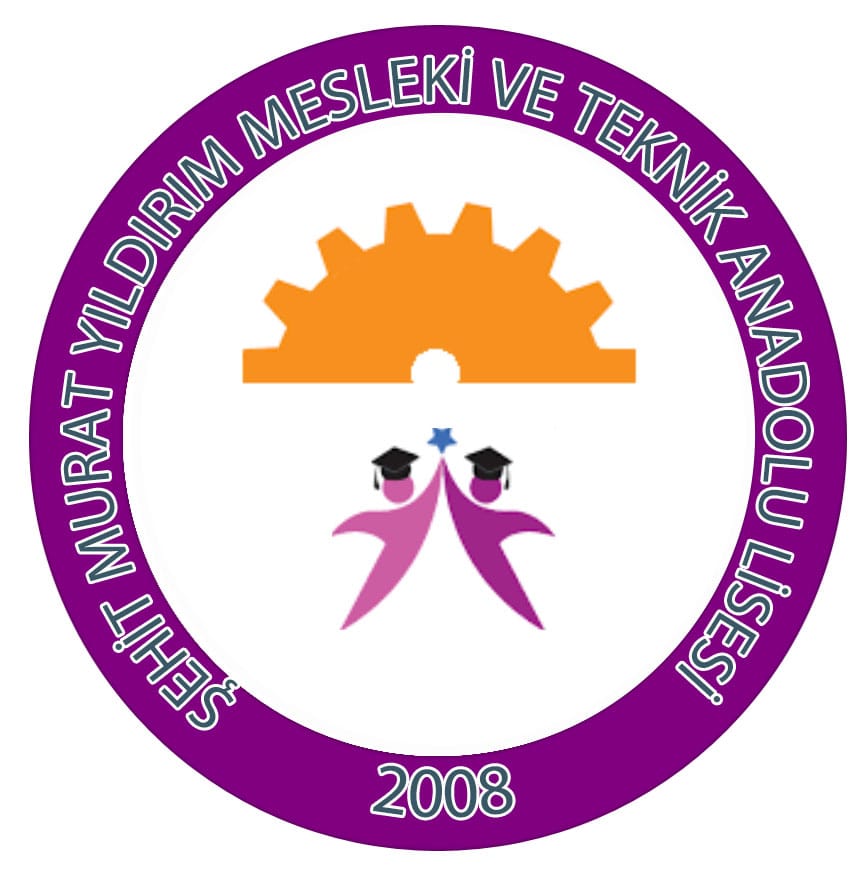 ŞEHİT MURAT YILDIRIM MESLEKİ VE TEKNİK ANADOLU LİSESİ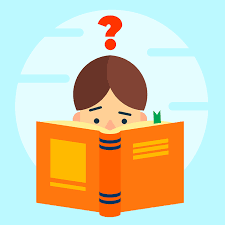 YKS (YÜKSEK ÖĞRETİM KURUMLARI SINAVI)I.OTURUMTYT (TEMEL YETENEK SINAVI)TYT’de Türkçe, Sosyal Bilimler, Temel Matematik ve Fen Bilimleri alanları ile ilgili sorular yer alacaktır. Türkçe Testinde; Türkçeyi doğru kullanma, okuduğunu anlama ve yorumlama, kelime hazinesi, temel cümle bilgisi ve imla kurallarını kullanma becerileri ölçülecektir. Temel Matematik Testinde; Temel Matematik kavramlarını kullanma ve bu kavramları kullanarak işlem yapma, temel matematiksel ilişkilerden yararlanarak soyut işlemler yapma, temel matematik prensiplerini ve işlemlerini gündelik hayatta uygulama becerileri ölçülecektir. Sosyal Bilimler Testinde, Coğrafya, Din Kültürü ve Ahlak Bilgisi, Felsefe, Tarih alanları ölçülecektir.Fen Bilimleri Testinde ise Biyoloji, Fizik ve Kimya alanları ile ilgili bilgi esaslı yeterlilikler ölçülecektir.TYT TOPLAM 120 SORU 135 DAKİKADIR.II.OTURUMAYT(ALAN YETERLİLİK SINAVI)İkinci oturum olan Alan Yeterlilik Sınavında  her birinde 40’ar soru olan 4 alan testi yer alacaktır.AYT 160 SORU 180 DAKİKADIR.YABANCI DİL TESTİYABANCI DİL SINAVI 80 SORU 120 DAKİKADIR.TESTLERİN ORANLARIPUAN TÜRLERİHANGİ PUAN TÜRÜ İÇİN HANGİ TESTİ ÇÖZMELİ?SÖZEL PUAN = Türk Dili ve Edebiyatı- Sosyal Bilimler-1 + Sosyal Bilimler-2 SAYISAL PUAN= Matematik + Fen Bilimleri EŞİT AĞIRLIK PUANI=Matematik + Türk Dili ve Edebiyatı- Sosyal Bilimler-1 BARAJ PUANLARI150 PUAN: TYT testinden 150 puan ve üzeri alanlar 2. oturum (Alan Yeterlilik Testi) sınavına girme ve meslek yüksek okullarını tercih etme hakkı elde edecek. 180 PUAN: Sözel, Sayısal, Eşit Ağırlık ve Dil puan türlerinde 180 puan ve üzeri alanlar Lisans programlarını tercih edebilecekler.200 PUAN: TYT  puanından 200 puan ve üzeri alanlar, isterlerse   puanlarını bir sonraki yıl kullanabilecekler. ORTAÖĞRETİM BAŞARI PUANIDiploma puanı önce 5, daha sonra 0,12 ile çarpılarak bulunur.Meslek Liselerinden mezun olanlar kendi alanlarıyla ilgili ön lisans bölümlerini tercih ettiklerinde Diploma puanı önce 5, sonra 0,18 ile çarpılır.En az 30, en fazla 60 gelir.Alınabilecek en yüksek puan 500 (ham)+ 60 (okuldan)=560’dır.SIRALAMA BARAJI OLAN BÖLÜMLER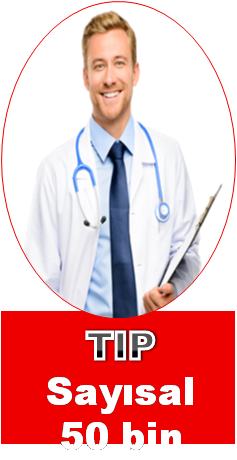 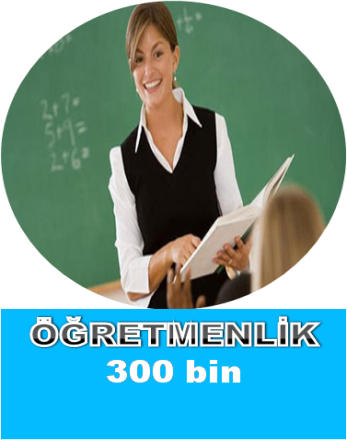 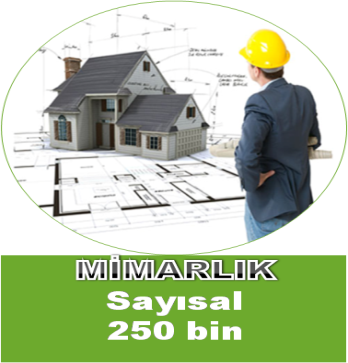 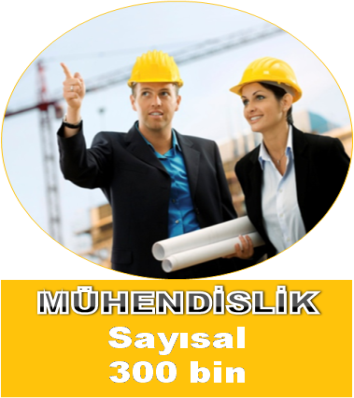 YÜKSEK ÖĞRETİM KURUMLARI SINAVI (YKS)YÜKSEK ÖĞRETİM KURUMLARI SINAVI (YKS)OTURUM SAYISI3SINAV TARİHİHAZİRANOTURUMLARTYT-AYT-DİLBARAJ PUANI150-180TESTSORU SAYISIPUANTÜRKÇE403.3MATEMATİK403.3TESTSORU SAYISIPUANSOSYAL BİLİMLERSOSYAL BİLİMLERSOSYAL BİLİMLERCoğrafya 53.4D.K.A.Bilgisi 53.4Felsefe 53.4Tarih 53.4FEN BİLİMLERİFEN BİLİMLERİFEN BİLİMLERİBiyoloji 63.4Fizik 73.4Kimya 73.4TESTSORU SAYISIPUANTürk Dili ve Edebiyatı-Sosyal Bilimler-1 Türk Dili ve Edebiyatı-Sosyal Bilimler-1 Türk Dili ve Edebiyatı-Sosyal Bilimler-1 Türk Dili ve Edebiyatı 24 3Coğrafya -1 6 3.3Tarih -1 10 2.8MatematikMatematikMatematikMatematik403Sosyal Bilimler-2Sosyal Bilimler-2Sosyal Bilimler-2Coğrafya – 2 11 2.9D.K.A.  Bilgisi 6 3.3Felsefe Grubu  12 3Tarih – 2 11 2.9Fen BilimleriFen BilimleriFen BilimleriBiyoloji 13 3Fizik 14 2.8Kimya 13 3TESTSORU SAYISIPUANYABANCI DİL803